OA. Concientizar el cuidado responsable del medio ambiente.Introducción: Lea cada pregunta y reflexione en ella, luego busque su respuesta en internet, libros, biblia, diccionarios, etc., con la intención de responder la pregunta de manera coherente y argumentativa. Explique, ¿qué es el cuidado del medio ambiente?_______________________________________________________________________________________________________________________________________________________________________________________________considerando el cuido del medio ambiente, que debemos hacer con nuestra actitud para favorecer al medio ambiente.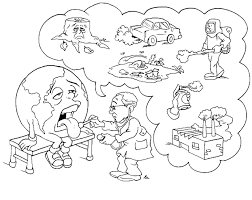 __________________________________________________________________________________________________________________________________________________________________________________________________Desde que empezó el covid-19 en el mundo, ¿qué cosas han mejorado en la sociedad? Busque por todos los medos posibles la respuesta___________________________________________________________________________________________________________________________________________________________________________________________________Reflexión, ¿cuál es el problema en el cuidado y decadencia de nuestro mundo en todas las áreas de nuestro vivir, a su parecer? Antes de responder busque posibles respuestas en internet u otro lugar. __________________________________________________________________________________________________________________________________________________________________________________________________Nombre Curso Fecha Séptimo básico